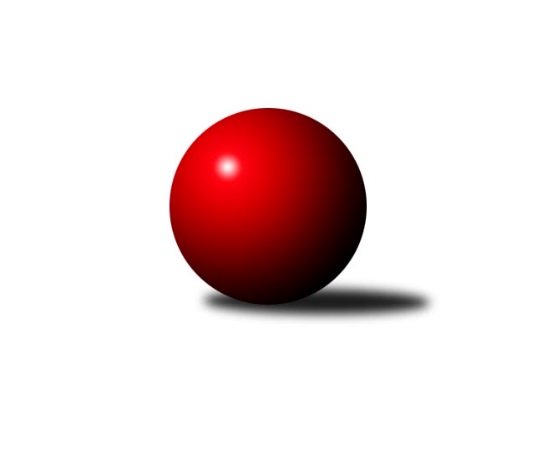 Č.18Ročník 2019/2020	8.3.2020Nejlepšího výkonu v tomto kole: 1743 dosáhlo družstvo: SK Podlužan Prušánky CJihomoravský KP2 jih 2019/2020Výsledky 18. kolaSouhrnný přehled výsledků:TJ Sokol Vracov C	- KK Vyškov E	5:1	1645:1627	5.0:3.0	6.3.TJ Sokol Mistřín D	- SK STAK Domanín 	6:0	1696:1597	7.0:1.0	6.3.TJ Jiskra Kyjov B	- KK Vyškov F	0:6	1570:1704	1.0:7.0	6.3.SK Podlužan Prušánky C	- KK Vyškov D	5:1	1743:1602	6.0:2.0	8.3.KC Hodonín B	- TJ Sokol Šanov C	0:6	1484:1567	2.0:6.0	8.3.Tabulka družstev:	1.	KK Vyškov F	16	14	0	2	75.0 : 21.0 	88.5 : 39.5 	 1705	28	2.	TJ Sokol Šanov C	17	13	0	4	73.5 : 28.5 	86.0 : 50.0 	 1617	26	3.	SK Podlužan Prušánky C	16	12	0	4	65.0 : 31.0 	78.0 : 50.0 	 1640	24	4.	SK STAK Domanín	16	9	0	7	52.0 : 44.0 	72.0 : 56.0 	 1577	18	5.	TJ Sokol Mistřín D	17	8	1	8	51.0 : 51.0 	63.0 : 73.0 	 1557	17	6.	KK Vyškov E	16	7	0	9	44.5 : 51.5 	62.5 : 65.5 	 1561	14	7.	TJ Jiskra Kyjov B	16	7	0	9	41.0 : 55.0 	57.0 : 71.0 	 1551	14	8.	TJ Sokol Vracov C	17	5	2	10	36.0 : 66.0 	56.0 : 80.0 	 1558	12	9.	KK Vyškov D	16	5	1	10	38.5 : 57.5 	54.0 : 74.0 	 1533	11	10.	KC Hodonín B	17	5	0	12	35.5 : 66.5 	59.5 : 76.5 	 1497	10	11.	TJ Lokomotiva Valtice C	16	3	0	13	28.0 : 68.0 	43.5 : 84.5 	 1556	6Podrobné výsledky kola:	 TJ Sokol Vracov C	1645	5:1	1627	KK Vyškov E	Martina Nejedlíková *1	 	 229 	 191 		420 	 1:1 	 406 	 	195 	 211		Jitka Usnulová	Veronika Presová	 	 197 	 214 		411 	 2:0 	 401 	 	191 	 210		Běla Omastová	Ondřej Repík	 	 220 	 176 		396 	 1:1 	 422 	 	195 	 227		Milana Alánová	Radek Břečka	 	 215 	 203 		418 	 1:1 	 398 	 	220 	 178		Marie Kovaříkovározhodčí: Vedoucí družstevstřídání: *1 od 64. hodu Nikola PláškováNejlepší výkon utkání: 422 - Milana Alánová	 TJ Sokol Mistřín D	1696	6:0	1597	SK STAK Domanín 	Dennis Urc	 	 213 	 187 		400 	 2:0 	 369 	 	197 	 172		Vojtěch Filípek	Daniel Ilčík	 	 218 	 206 		424 	 1:1 	 415 	 	196 	 219		Zbyněk Vašina	Adam Pavel Špaček	 	 218 	 212 		430 	 2:0 	 395 	 	188 	 207		Jakub Juřík	Dušan Urubek	 	 220 	 222 		442 	 2:0 	 418 	 	215 	 203		Josef Šlahůnekrozhodčí: Lubomír KyselkaNejlepší výkon utkání: 442 - Dušan Urubek	 TJ Jiskra Kyjov B	1570	0:6	1704	KK Vyškov F	Josef Ronek	 	 187 	 177 		364 	 0:2 	 415 	 	212 	 203		Miroslav Poledník	Jaroslav Stříž	 	 178 	 201 		379 	 0:2 	 436 	 	223 	 213		Jiří Formánek	Martin Šubrt	 	 207 	 224 		431 	 1:1 	 435 	 	215 	 220		Josef Michálek	Jindřich Burďák	 	 200 	 196 		396 	 0:2 	 418 	 	205 	 213		Milan Ryšánekrozhodčí: Nejlepší výkon utkání: 436 - Jiří Formánek	 SK Podlužan Prušánky C	1743	5:1	1602	KK Vyškov D	Antonín Pihar	 	 245 	 233 		478 	 2:0 	 393 	 	176 	 217		František Jelínek	Libor Kuja	 	 218 	 214 		432 	 2:0 	 416 	 	214 	 202		Pavel Vejmola	Jiří Lauko *1	 	 214 	 205 		419 	 1:1 	 376 	 	223 	 153		Stanislav Šmehlík	Filip Benada	 	 201 	 213 		414 	 1:1 	 417 	 	199 	 218		Pavel Zarembarozhodčí: Jiří Laukostřídání: *1 od 46. hodu Milan ŠimekNejlepší výkon utkání: 478 - Antonín Pihar	 KC Hodonín B	1484	0:6	1567	TJ Sokol Šanov C	Jiří Kunz *1	 	 148 	 217 		365 	 1:1 	 369 	 	164 	 205		Vladimír Jaroš *2	Štěpán Kříž	 	 222 	 192 		414 	 1:1 	 419 	 	209 	 210		Marta Volfová	Dan Schüler	 	 185 	 198 		383 	 0:2 	 402 	 	203 	 199		Pavel Martinek	Filip Schreiber	 	 146 	 176 		322 	 0:2 	 377 	 	181 	 196		Lenka Spišiakovározhodčí: Michal Zdražilstřídání: *1 od 51. hodu Michal Zdražil, *2 od 46. hodu Pavel PetrůNejlepší výkon utkání: 419 - Marta VolfováPořadí jednotlivců:	jméno hráče	družstvo	celkem	plné	dorážka	chyby	poměr kuž.	Maximum	1.	Jiří Formánek 	KK Vyškov F	447.73	302.5	145.2	4.4	8/9	(490)	2.	Michal Huťa 	-- volný los --	445.40	309.4	136.0	6.2	5/6	(506)	3.	Josef Michálek 	KK Vyškov F	442.78	299.8	143.0	5.0	9/9	(510)	4.	Martina Nejedlíková 	TJ Sokol Vracov C	430.29	288.4	141.9	6.0	7/8	(461)	5.	Jakub Juřík 	SK STAK Domanín 	428.44	291.7	136.8	7.0	9/9	(468)	6.	Pavel Petrů 	TJ Sokol Šanov C	425.12	297.4	127.7	9.1	7/8	(468)	7.	Marta Volfová 	TJ Sokol Šanov C	419.75	287.6	132.2	7.6	8/8	(453)	8.	Pavel Zaremba 	KK Vyškov D	418.22	288.6	129.6	7.4	6/9	(455)	9.	Martin Šubrt 	TJ Jiskra Kyjov B	417.65	291.4	126.2	7.0	8/8	(480)	10.	Zbyněk Vašina 	SK STAK Domanín 	417.11	296.2	120.9	7.6	8/9	(465)	11.	Milan Šimek 	SK Podlužan Prušánky C	416.72	287.5	129.3	7.4	8/9	(454)	12.	Dušan Urubek 	TJ Sokol Mistřín D	415.92	280.8	135.1	7.1	8/9	(457)	13.	Václav Valenta 	TJ Jiskra Kyjov B	415.54	294.4	121.1	7.6	7/8	(467)	14.	Filip Benada 	SK Podlužan Prušánky C	415.19	290.8	124.4	8.3	8/9	(448)	15.	Milana Alánová 	KK Vyškov E	414.57	284.9	129.7	7.9	6/7	(486)	16.	Milan Ryšánek 	KK Vyškov F	413.46	287.8	125.6	8.3	8/9	(450)	17.	Jiří Lauko 	SK Podlužan Prušánky C	412.98	290.7	122.3	8.6	8/9	(469)	18.	Libor Kuja 	SK Podlužan Prušánky C	412.00	286.6	125.4	7.5	9/9	(443)	19.	Jan Beneš 	TJ Lokomotiva Valtice C	409.94	284.1	125.9	7.7	6/7	(440)	20.	Vladimír Crhonek 	KK Vyškov F	408.00	291.3	116.7	10.5	6/9	(453)	21.	Miroslav Poledník 	KK Vyškov F	407.83	287.8	120.1	8.3	6/9	(439)	22.	Radek Břečka 	TJ Sokol Vracov C	402.69	289.1	113.6	12.8	6/8	(431)	23.	Zbyněk Škoda 	TJ Lokomotiva Valtice C	402.15	284.9	117.3	9.2	5/7	(441)	24.	Daniel Ilčík 	TJ Sokol Mistřín D	402.03	287.9	114.1	9.9	7/9	(444)	25.	Petr Macek 	-- volný los --	401.38	284.8	116.6	10.6	4/6	(422)	26.	Josef Šlahůnek 	SK STAK Domanín 	396.87	280.2	116.7	10.7	6/9	(418)	27.	Jitka Usnulová 	KK Vyškov E	396.19	280.5	115.7	9.6	7/7	(421)	28.	Vojtěch Filípek 	SK STAK Domanín 	387.13	271.8	115.3	10.0	6/9	(416)	29.	Michaela Mlynariková 	TJ Lokomotiva Valtice C	386.17	262.3	123.9	8.7	6/7	(431)	30.	Veronika Presová 	TJ Sokol Vracov C	385.00	272.1	112.9	11.6	7/8	(427)	31.	Richard Cigánek 	TJ Lokomotiva Valtice C	384.82	275.4	109.4	11.0	5/7	(418)	32.	Běla Omastová 	KK Vyškov E	384.26	272.5	111.7	10.5	6/7	(414)	33.	Jiří Kunz 	KC Hodonín B	383.29	275.2	108.1	11.2	6/8	(427)	34.	Nikola Plášková 	TJ Sokol Vracov C	381.07	277.6	103.5	12.5	7/8	(416)	35.	Dan Schüler 	KC Hodonín B	380.98	279.1	101.9	13.2	7/8	(430)	36.	František Ilčík 	-- volný los --	378.78	268.7	110.1	11.6	6/6	(404)	37.	Zdeněk Hanák 	-- volný los --	370.08	270.6	99.5	13.8	4/6	(404)	38.	Stanislav Šmehlík 	KK Vyškov D	366.09	268.7	97.4	15.5	9/9	(407)	39.	Aleš Jurkovič 	-- volný los --	362.03	264.3	97.8	15.3	5/6	(401)	40.	Božena Vajdová 	TJ Lokomotiva Valtice C	356.42	257.8	98.6	16.3	7/7	(386)	41.	Radim Šubrt 	TJ Jiskra Kyjov B	342.36	247.5	94.9	15.8	7/8	(386)	42.	Filip Schreiber 	KC Hodonín B	309.06	235.0	74.1	24.1	7/8	(370)		Petr Snídal 	KK Vyškov D	461.70	320.6	141.1	6.8	2/9	(477)		Michal Kouřil 	KK Vyškov F	428.00	282.0	146.0	7.0	1/9	(428)		Eliška Koňaříková 	TJ Lokomotiva Valtice C	423.58	297.3	126.3	9.2	3/7	(448)		Pavel Martinek 	TJ Sokol Šanov C	423.22	289.7	133.5	4.4	3/8	(450)		Stanislav Červenka 	TJ Sokol Šanov C	423.08	285.0	138.1	5.9	4/8	(469)		Kristýna Blechová 	TJ Sokol Šanov C	422.00	307.0	115.0	8.0	1/8	(422)		Michal Zdražil 	KC Hodonín B	420.10	294.6	125.5	8.4	5/8	(460)		Jana Nytrová 	KK Vyškov D	416.75	276.8	140.0	7.8	2/9	(436)		Oldřiška Varmužová 	TJ Sokol Šanov C	416.04	294.9	121.1	7.5	5/8	(437)		Pavel Vejmola 	KK Vyškov D	416.00	295.0	121.0	7.0	1/9	(416)		Jana Kurialová 	KK Vyškov E	411.93	289.3	122.6	6.9	2/7	(455)		Antonín Pihar 	SK Podlužan Prušánky C	401.64	277.0	124.6	7.8	5/9	(478)		Martin Koutný 	-- volný los --	399.00	279.9	119.1	8.0	2/6	(430)		Přemysl Harca 	-- volný los --	399.00	292.4	106.6	11.6	2/6	(416)		Lubomír Kyselka 	TJ Sokol Mistřín D	398.58	286.2	112.4	11.0	4/9	(424)		Dennis Urc 	TJ Sokol Mistřín D	398.13	292.4	105.7	12.9	4/9	(427)		Eva Paulíčková 	TJ Jiskra Kyjov B	396.63	294.3	102.4	12.0	4/8	(413)		Jindřich Burďák 	TJ Jiskra Kyjov B	394.67	278.5	116.2	8.8	4/8	(461)		Jan Vejmola 	KK Vyškov D	394.58	284.9	109.7	9.9	4/9	(439)		Pavel Pěček 	TJ Sokol Mistřín D	394.33	283.7	110.7	11.3	2/9	(403)		Adam Pavel Špaček 	TJ Sokol Mistřín D	393.96	273.0	121.0	9.1	4/9	(461)		Jana Kovářová 	KK Vyškov E	393.75	282.5	111.3	10.9	2/7	(460)		Vladimír Jaroš 	TJ Sokol Šanov C	392.67	283.8	108.9	13.4	3/8	(419)		Kateřina Lužová 	TJ Sokol Mistřín D	392.45	288.9	103.6	12.7	5/9	(420)		Štěpán Kříž 	KC Hodonín B	386.78	275.9	110.9	9.9	3/8	(414)		Petr Pres 	TJ Sokol Vracov C	384.00	295.0	89.0	8.0	1/8	(384)		Lukáš Ingr 	KC Hodonín B	383.87	274.3	109.6	11.3	5/8	(410)		František Jelínek 	KK Vyškov D	383.67	278.3	105.3	12.3	3/9	(393)		Josef Otáhal 	KC Hodonín B	377.50	272.5	105.0	11.0	2/8	(381)		Jiří Alán 	KK Vyškov D	376.94	261.5	115.5	10.4	5/9	(409)		Michaela Malinková 	KK Vyškov E	375.57	275.1	100.4	14.1	4/7	(456)		Ondřej Repík 	TJ Sokol Vracov C	375.10	257.5	117.6	10.1	2/8	(409)		Lenka Spišiaková 	TJ Sokol Šanov C	373.33	267.9	105.4	13.9	4/8	(405)		Michal Plášek 	TJ Sokol Vracov C	367.83	272.0	95.8	15.5	3/8	(387)		Marie Kovaříková 	KK Vyškov E	366.25	268.2	98.1	16.6	4/7	(398)		Josef Ronek 	TJ Jiskra Kyjov B	366.00	271.0	95.0	13.5	1/8	(368)		Lumír Hanzelka 	KK Vyškov D	361.60	259.2	102.4	14.2	5/9	(376)		Ilona Lužová 	TJ Sokol Mistřín D	360.00	266.3	93.7	14.7	3/9	(363)		Dana Zelinová 	SK STAK Domanín 	350.17	255.8	94.3	14.3	3/9	(375)		Soňa Pavlová 	KK Vyškov D	347.33	255.3	92.0	16.3	3/9	(374)		Petr Růžička 	TJ Jiskra Kyjov B	343.00	270.5	72.5	20.0	2/8	(357)		Hana Fialová 	KK Vyškov E	341.00	252.0	89.0	16.0	1/7	(341)		Jaroslav Stříž 	TJ Jiskra Kyjov B	336.20	254.1	82.1	18.9	2/8	(401)		Antonín Jurdanov 	SK STAK Domanín 	311.00	225.8	85.3	16.8	2/9	(324)		Zdeněk Kožela 	SK STAK Domanín 	309.00	230.0	79.0	19.5	2/9	(321)		Iveta Trojanová 	TJ Sokol Vracov C	308.00	225.0	83.0	16.5	2/8	(311)Sportovně technické informace:Starty náhradníků:registrační číslo	jméno a příjmení 	datum startu 	družstvo	číslo startu
Hráči dopsaní na soupisku:registrační číslo	jméno a příjmení 	datum startu 	družstvo	25267	Pavel Vejmola	08.03.2020	KK Vyškov D	Program dalšího kola:19. kolo13.3.2020	pá	18:00	TJ Lokomotiva Valtice C - TJ Sokol Mistřín D				TJ Sokol Šanov C - -- volný los --	13.3.2020	pá	18:00	SK STAK Domanín  - TJ Sokol Vracov C	14.3.2020	so	12:15	KK Vyškov D - TJ Jiskra Kyjov B	14.3.2020	so	14:45	KK Vyškov E - SK Podlužan Prušánky C	14.3.2020	so	17:15	KK Vyškov F - KC Hodonín B	Nejlepší šestka kola - absolutněNejlepší šestka kola - absolutněNejlepší šestka kola - absolutněNejlepší šestka kola - absolutněNejlepší šestka kola - dle průměru kuželenNejlepší šestka kola - dle průměru kuželenNejlepší šestka kola - dle průměru kuželenNejlepší šestka kola - dle průměru kuželenNejlepší šestka kola - dle průměru kuželenPočetJménoNázev týmuVýkonPočetJménoNázev týmuPrůměr (%)Výkon2xAntonín PiharPrušánky C4781xAntonín PiharPrušánky C116.174784xDušan UrubekMistřín D4425xDušan UrubekMistřín D110.164428xJiří FormánekVyškov F4368xJiří FormánekVyškov F109.474367xJosef MichálekVyškov F4357xJosef MichálekVyškov F109.224353xLibor KujaPrušánky C4322xMarta VolfováŠanov C108.994195xMartin ŠubrtKyjov B4315xMartin ŠubrtKyjov B108.21431